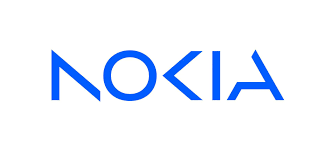 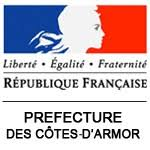 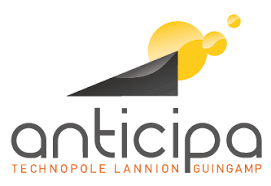 DOSSIER DE CANDIDATUREAppel à projet 2023 - Freins périphériques à l’emploi  Le présent appel à projet est lancé dans le cadre de la mise en œuvre opérationnelle des dispositions de l’axe 5 de la convention d’application de la convention cadre entre l’Etat et Alcatel-Lucent International pour la mise en œuvre de la revitalisation des Côtes d’Armor, signée le 24 février 2022. Extrait convention : AXE 5 – SOUTIEN AUX PROJETS D’INSERTION PAR L’ACTIVITE ECONOMIQUE (IAE) OU RELEVANT DE L’ECONOMIE SOCIALE ET SOLIDAIRE (ESS)Cet axe vise à soutenir les entreprises ou structures locales qui développent des projets d’insertion permettant d’accompagner les populations éloignées de l’emploi, ainsi que les projets créateurs d’activité et d’emplois au sein des filières de l’économie sociale et solidaire. Les services de l’Etat sur les territoires seront notamment sollicités pour le ciblage des structures à accompagner et l’instruction des projets identifiés.Le budget consacré à cet axe est de 104 961 € pour un objectif de 24 emplois.Le dossier complet est à déposer avant le : 30 juin 2023, 12h00A noter : 2 appels à projets sont prévus : un en 2023 et un en 2024. Retour du dossier et des pièces administratives par mél auprès de l’ADIT Anticipa : contact@technopole-anticipa.com   LISTE DES PIECES CONSTITUTIVES DU DOSSIER1. FICHE D’IDENTIFICATIONDE LA STRUCTURE CANDIDATE /DU PORTEUR DE PROJET3. BUDGET PREVISIONNEL DE L’ACTIONAnnée 20…... ou exercice du ………. au ………. La subvention sollicitée de ………. €, objet de la présente demande représente ………. % du total des produits du projet (montant sollicité / total du budget) x 1004. ATTESTATION1Courrier de demande de subvention2Fiche d’identification (modèle joint)3Fiche de présentation de projet (modèle joint)4Budget prévisionnel de l’action (modèle joint)5Attestation (modèle joint)6RIB7Statuts de la structure /Kbis8Comptes du dernier exercice1-1. Nom – Dénomination1-1. Nom – Dénomination1-1. Nom – DénominationNom – Dénomination :Sigle de la structure :Site web : 1-2. Numéro Siret/Siren 1-2. Numéro Siret/Siren 1-2. Numéro Siret/Siren Numéro Siret/Siren :1-3. Adresse du siège social 1-3. Adresse du siège social 1-3. Adresse du siège social Adresse :Code postal :Commune :Commune déléguée le cas échéant :Mél :1-4. Adresse de gestion ou de correspondance (si différente)1-4. Adresse de gestion ou de correspondance (si différente)1-4. Adresse de gestion ou de correspondance (si différente)Adresse :Code postal :Commune :Commune déléguée le cas échéant :Mél :1-5. Représentant.e légal.e (pers désignée par les statuts) 1-5. Représentant.e légal.e (pers désignée par les statuts) 1-5. Représentant.e légal.e (pers désignée par les statuts) Nom :Prénom :Fonction :Téléphone : Mél :1-6. Identification de la personne chargée de la présente demande de subvention(si différente du représentant légal)1-6. Identification de la personne chargée de la présente demande de subvention(si différente du représentant légal)1-6. Identification de la personne chargée de la présente demande de subvention(si différente du représentant légal)Nom :Prénom :Fonction :Téléphone :Mél :1-7. Moyens humains au 31 décembre de l’année écouléeBas du formulaire1-7. Moyens humains au 31 décembre de l’année écouléeBas du formulaire1-7. Moyens humains au 31 décembre de l’année écouléeBas du formulaireNombre total de salarié(e)s :Nombre total de salarié(e)s :Nombre de salarié(e)s en équivalent temps plein (ETP) :Nombre de salarié(e)s en équivalent temps plein (ETP) :Dont contrats aidés :Dont contrats aidés :Nombre de personnels mis à disposition ou détachés par une autorité publique :Nombre de personnels mis à disposition ou détachés par une autorité publique :Nombre de volontaires :(Volontaire : personne engagée pour une mission d’intérêt général par un contrat spécifique (par exemple Service Civique))Nombre de volontaires :(Volontaire : personne engagée pour une mission d’intérêt général par un contrat spécifique (par exemple Service Civique))2. FICHE DE PRESENTATION DU PROJETPartenaires et contributeurs au projet/ partage du projet avec des acteurs du territoire :Partenaires et contributeurs au projet/ partage du projet avec des acteurs du territoire :Partenaires et contributeurs au projet/ partage du projet avec des acteurs du territoire :Démarche, éléments de méthode et modalités de réalisation :Démarche, éléments de méthode et modalités de réalisation :Démarche, éléments de méthode et modalités de réalisation :Territoire concerné :Territoire concerné :Territoire concerné :Moyens (matériels et humains)Moyens (matériels et humains)Moyens (matériels et humains)Moyens matériels :Moyens humains :* sont comptabilisés comme emplois aidés tous les postes pour lesquels l’organisme bénéficie d’aides publiques : contrats d’avenir, contrats uniques d’insertion, conventions adultes-relais, emplois tremplin, postes FONJEP…Moyens humains :* sont comptabilisés comme emplois aidés tous les postes pour lesquels l’organisme bénéficie d’aides publiques : contrats d’avenir, contrats uniques d’insertion, conventions adultes-relais, emplois tremplin, postes FONJEP…Est-il envisagé de procéder à un (ou des) recrutements pour la mise en œuvre de l’action ?Est-il envisagé de procéder à un (ou des) recrutements pour la mise en œuvre de l’action ?Est-il envisagé de procéder à un (ou des) recrutements pour la mise en œuvre de l’action ? OUI
SI oui, combien (en ETP) : OUI
SI oui, combien (en ETP) : NONPériode de mise en œuvre (calendrier prévisionnel)Période de mise en œuvre (calendrier prévisionnel)Période de mise en œuvre (calendrier prévisionnel)Résultats et livrables attendus/impact emploi attenduRésultats et livrables attendus/impact emploi attenduRésultats et livrables attendus/impact emploi attenduSuivi et pilotage du projet (modalités de suivi – comité de pilotage…)Suivi et pilotage du projet (modalités de suivi – comité de pilotage…)Suivi et pilotage du projet (modalités de suivi – comité de pilotage…)Evaluation : indicateurs quantitatifs et qualitatifs proposés au regard des objectifs ci-dessusEvaluation : indicateurs quantitatifs et qualitatifs proposés au regard des objectifs ci-dessusEvaluation : indicateurs quantitatifs et qualitatifs proposés au regard des objectifs ci-dessusCHARGESMontantPRODUITSMontantCHARGES DIRECTESCHARGES DIRECTESRESSOURCES DIRECTESRESSOURCES DIRECTES60 - Achats070 – Vente de produits finis, de marchandises, prestations de servicesAchats matières et fournitures73 – Dotations et produits de tarificationAutres fournitures74 – Subventions d’exploitation2061 – Services extérieurs0Etat : préciser le(s) ministère(s), directions ou services déconcentrés sollicités cf. 1ére pageLocationsEntretien et réparationAssuranceConseil RégionalDocumentation62 – Autres services extérieurs0Conseil Départemental Rémunérations intermédiaires et honorairesPublicité, publications-Déplacements, missionsCommunes, communautés de communes ou d’agglomérations :Services bancaires, autres63 – impôts et taxes0Impôts et taxes sur rémunérationAutres impôts et taxesOrganismes sociaux (Caf, etc. Détailler) 64 – Charges de personnel0Fonds européens (FSE, FEDER, etc)Rémunération des personnelsL’agence de services et de paiement (emplois aidés)Charges socialesAutres établissements publicsAutres charges de personnelAides privées (fondation)65 – Autres charges de gestion courante75 – Autres produits de gestion courante0756. Cotisations758 Dons manuels - Mécénat66 – Charges financières76 – Produits financiers67 – Charges exceptionnelles77 – Produits exceptionnels68 – Dotation aux amortissements, provisions et engagements à réaliser sur ressources affectées78 – Reprises sur amortissements et provisions69 – Impôts sur les bénéfices (IS) ; Participation des salariés79 – Transfert de chargesCHARGES INDIRECTES REPARTIES AFFECTEES AU PROJETCHARGES INDIRECTES REPARTIES AFFECTEES AU PROJETRESSOURCES PROPRES AFFECTEES AU PROJETRESSOURCES PROPRES AFFECTEES AU PROJETCharges fixes de fonctionnementFrais financiersAutresTOTAL DES CHARGES0TOTAL DES PRODUITS0Excédent prévisionnel (bénéfice)Insuffisance prévisionnelle (déficit)CONTRIBUTIONS VOLONTAIRES EN NATURE3CONTRIBUTIONS VOLONTAIRES EN NATURE3CONTRIBUTIONS VOLONTAIRES EN NATURE3CONTRIBUTIONS VOLONTAIRES EN NATURE386 – Emplois des contributions volontaires en nature087 – Contributions volontaires en nature0860 - Secours en nature870 - Bénévolat861 - Mise à disposition gratuite de biens et services871 - Prestations en nature862 - Prestations864 - Personnel bénévole875 – Dons en natureTOTAL0TOTAL0Le droit d’accès aux informations prévues par la loi n° 78-17 du 6 janvier 1978 relative à l’informatique, aux fichiers et aux libertés s’exerce auprès du service ou de l’établissement auprès duquel vous déposez cette demande.Je soussigné(e), (nom, prénom) ………………………………………………………………………………………………………….représentant(e) légal(e) de la structure : ………………………………………………………………………………………..Si le signataire n’est pas le représentant statutaire ou légal de l’association, joindre le pouvoir ou mandat (portant les deux signatures : celles du représentant légal et celle de la personne qui va le représenter) lui permettant d’engager celle-ci4Déclare :que la structure est à jour de ses obligations administratives5, comptables, sociales et fiscales (déclarations et paiements correspondant) ;exactes et sincères les informations du présent formulaire, notamment relatives aux demandes de subventions déposées auprès d’autres financeurs publics ;Bas du formulairedemander une subvention de :Que cette subvention, si elle est accordée, sera versée au compte bancaire de la structure (joindre un RIB).Fait,  le                                 àSignature du représentant légal de la structure et cachet